Minutes of the IQAC Students’ Committee Online Meeting Held on Microsoft-Teams: 13/08/2020, 3.00 pm Nine IQAC committee members and 43 student members out of 45 attended the meeting.Points presented:Minutes prepared by 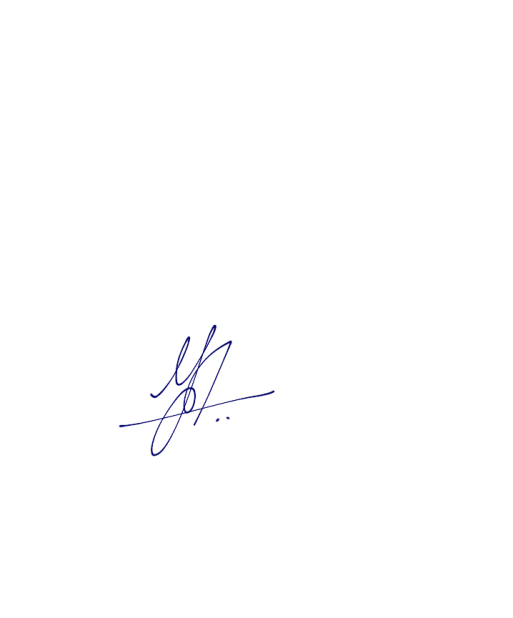 Dr. Manju T.Agenda: Review of ongoing Online classesMembers Present:Dr. Preethi NairDr. S. Mohan Dr. Mini K. D.Sri Prasad S.Dr. Biju Thomas Dr. Manju T.Smt. Kairali K. K.Smt. Gopika G.Smt. Gowri AntherjanamSl. No.Dept.Student, ClassIssues presented1.SANSKRITNamyalakshmi R. DC-IINetwork IssuesPower failure due to heavy rain (3-4 students)2. ENGLISHKrishna P. Suresh DC-IINetwork IssuesRequested class recordingContinuous class without break causing strain to eyes – one hour may be reduced to 40-50 minutesRequested prior notification of schedules2. ENGLISHAkshay Babu MA -IIDuration may be reduced to 45 minutes with 10 minutes break in between every hourRequested reduction of audio classes’ duration and contentBetter option is either video+audio upload in YouTube or video upload in MS Stream3.ZOOLOGYRohith Shajan DC – IIIOne hour break after 2 hours class requestedTwo students of his class have NO PHONE3.ZOOLOGYBhagyalakshmi DC-IINotes may be posted in groups rather than reading out onlineAfternoon classes maybe avoided4. HINDIAgna Francina DC - IINetwork Issues, especially for students from Lakshadweep (Kalpeni) and IdukkiBreak requested in between classes or after 2 hours of class, so that phones can be chargedScheduling as a series may help in knowing the classes in advance as well as for effective access to notification4. HINDIAnu Ashokkumar DC-III Class schedules are not properly getting communicatedThree students cannot access classes due to network issuesOne student from Lakshadweep has no phone at all5.MICROBIOLOGYKrishnaprasad MSc-IIOne student from Lakshadweep (Androth) could not yet attend any class due to network issuesCollege library is charging fine which comes upto about Rs. 100/- during lockdown period6.ECONOMICSBletty Biju DC - IINetwork issuesPower failure due to heavy rains causing Wi-fi failures tooFive hours of continuous class causing charge depletion in phonesA student from Kuttampuzha which is flood-affected has moved to a different place and cannot access classes6.ECONOMICSAravind Balan DC-IIIJoin option is not received by many and they join on invitation by othersSuggested that video sharing may be done for simple topics, so that live classes can deal only with difficult topics6.ECONOMICSAliya Nesreen MA - IIMS Teams need good net speedShort or recorded videos would be better for problem sectionsSuggested alternate classes (breaks in between)7.CHEMISTRYSmrithi Krishnakumar DC-IIFive students have network issuesDisciplinary issues during online classes: students getting removed in between classes-teachers need to set privilegesSince portions are moving fast due to uninterrupted classes, duration can be easily reducedNotes may be posted instead of making copy from ppts.7.CHEMISTRYAbhijith V. MSc. -IIInstead of downloading attendance, calling out names would be better, as students get offline intermittentlySubmission of assignments are also not easy due to network issues7.CHEMISTRYAbhirami M. DC-IIIAssignmnet submission is difficultExam upload is also not easy to be done within stipulated time8.HISTORYVandhana Vinayan DC-IIOut of about 40 students only 16-25 students could attend the online classes, due to network issues as well as failure to receive notifications in timeFlood affected students are also finding it difficult to attend classesSchedules getting overlappedSuggestion: better if notes are posted in advance before a particular classBreak is needed between classes9.MATHSSruthy Kaimal DC-IIClasses overlapping9.MATHSAbhishek surendran DC-IIIReduce from five hours continuous classAvoid continuous class from same teacher10.MICROBIOLOGY (SF)Gowrikrishna P P DC-IIClasses overlappingTeams response very poor Unmuting/Removing issues happening by classmatesWorried on Attendance due to being intermittent offline Notes are disappearing from Teams10.MICROBIOLOGY (SF)Ansa Rahman DC-IIIRequested 15 minutes break in between and reducing to four hoursExams in google forms not working properly (correct answers are marked wrong ??!)11.B. Com TaxAleena Paul DC -IIIClasses going on wellClasses are scheduled from 9-12, so they get sufficient time for relaxing and phone chargingRequested to reduce notes of open coursesProblems done on board help better11.B. Com TaxParvathy Sujithkumar DC-IISaturday classes may be avoidedTime table is not properly receivedNotes may be reducedAfter 5 long hours of class, they need to copy notes also, extending the screen time further11.B. Com TaxGreeshma Babu M.Com-IINetwork issuesClasses need to be pre-scheduledRecording of classes would be beneficialRecorded video files may help12.PHYSICSN A Karthika DC-IIINetwork issuesBreak needed as phone gets heated up, charge depleting, etc.Online Lab sessions are not advisable, especially Computer Programming. This is more difficult for biology background students. Better postpone it until its possible to do the programmes on a computer Many students having health issues, especially strain to eyes due to continuous screen exposure15 minutes break between classes requestedTime maybe set as 9.30 – 1.30 am12.PHYSICSLakshmi Balu DC-IIInternet issuesRequested reduction of durationTeams app not responding well, audio option missing for some (maybe due to network issues)Notes are not accessible12.PHYSICSAiswarya Muraleedharan PG-IIBetter if teachers can use board while doing derivations, etc, rather than tying it on powerpoint slides in advance13.BOTANYKarthika Venugopal DC-IIThree students (Kothamangalam and nearby places) could attend even a single class yet, due to network issues. They receive notes by whatsappOne student from Lakshadweep has only Wi-Fi connectivity and that too fails at times 14.BIOTECH (SF)Ashley Clara Sibi DC-IIPortions are almost over and hence classes may be reducedHealth issues are there due to prolonged screen timeFiles disappearing from Teams15.BIOCHEMISTRY (SF)Anjitha S. NairMSc - IIClasses are smoothOnly four hours class with breaks in betweenFiles missing from Teams16.ENVIRONMENTAL SCIENCESNima Mol Thomas MSc - IINetwork issuesRequested reduction to four hours per day Avoid sending notes in bulk17. STATISTICSAlfred Moore DC-IIIOne student from Idukki cannot access classes due to SIM issue, as he cannot go out due to lockdown18. B. Voc - REMAbhiram Pisharody DC-IINetwork issuesConducting exams late in the evening maybe avoided, since a few students are doing part-time jobs in the afternoonBreaks are already provided and classes are recordedRequested sufficient time for submission of assignments18. B. Voc - REMJismi Mariya Joshy DC-IIIThey are doing reduced time duration one hour plus 30 m inutes break. Only three classes per day (9 – 1 pm)Raised concern over whether attendance issue affect internal marks or not?